Các con hãy ôn lại bài hát này nhé!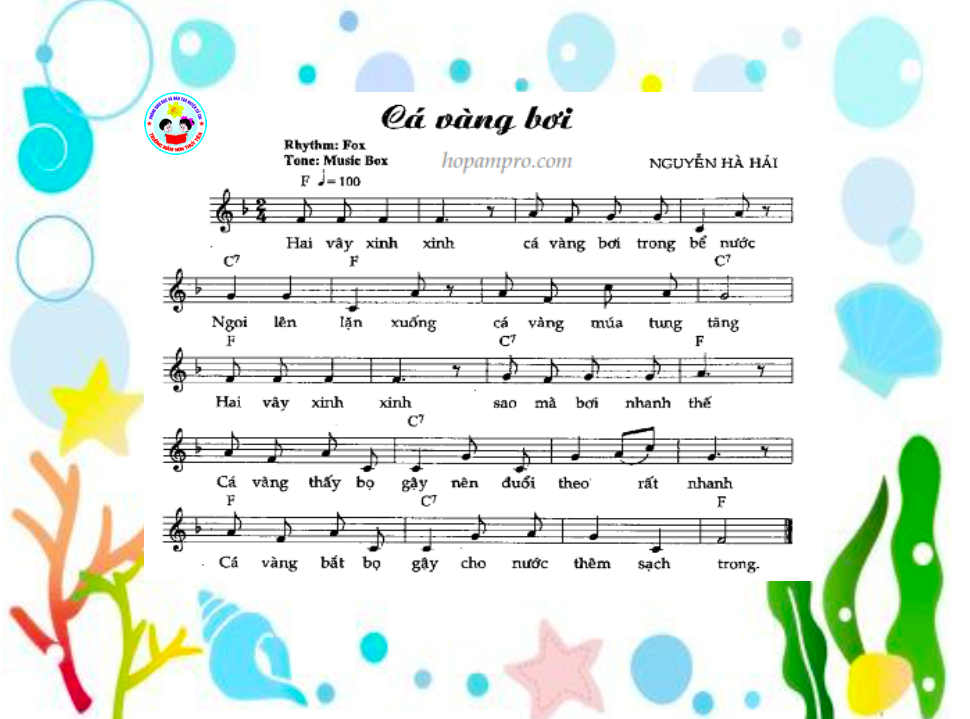 TRƯỜNG MẦM NON HOA SỮA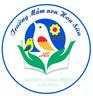 Bài tập lớp nhà trẻ (24- 36 tháng)TRƯỜNG MẦM NON HOA SỮAHọ và tên: ……………………………………Lớp:……………………………………………